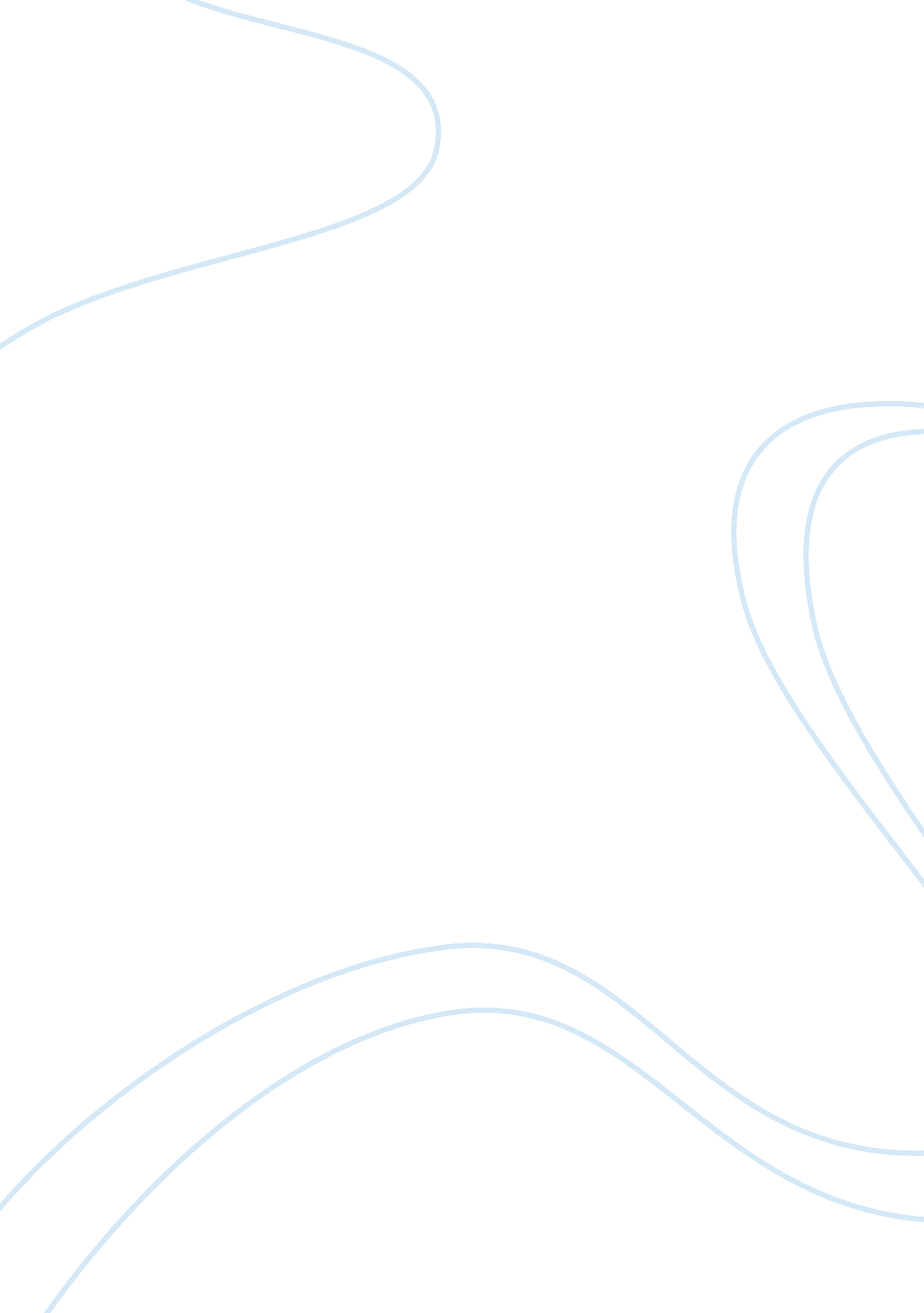 Types of software systems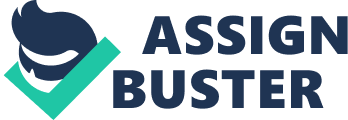 Types of Software Systems Computers are the brain of new world that belong humanity. People save up time and obtain some functions with computers. In time, the future seen on computers and people pursue them. At first, they just consist of a lot of pieces electronic circuits to operate some function such as addition and subtraction. Electronic circuits in other words hardware systems are taken on meaning with software systems to solve more complicated function. Computer software systems are divided into three major categories: system software, programming oftware and application software. The initial section about software systems refers to system software. System software is substratum point on computer system which provide major actions. Other software systems base system software to command their functions. System software includes device drivers, operating systems and servers. Operating systems with other words collection of software resource common services for computer programs. They are the vital system on computer and provide database to application softwares. Devicedriverswhich manage a particular kind of device, are computer program. Considering microphones that attached to computers, they need software to recognise themselves to operating systems. Servers is the system software that relate computers to each others. Internet is formed with server systems. Thus, information is accessible from person to person. The second part of software systems is about programming software. Programming software include tools that is used by software developers, such as create, ebug, maintain, or otherwise support other programs and applications. Computer need compiler which is set of programs for transforming source code into another computer programming language. This transformation create an executable program. In addition, computer debug and test from controller system to avoid bugs. This system is called debugger. Also, interpreters execute instructions written in programming language. They are language and basis of casual programs. Matlab and BASIC are instances for interpreter. The final section of software systems is application softwares. Application softwares support the user to perform specific tasks. This category of software systems contains user-friendly programs such as media players, office suites, accounting software, graphics software. Application softwares synchronize with system and programming softwares. All in all, system softwares, programming softwares and application softwares are main sections of computer softwares. Computers become functional with these softwares that synchronize hardwares. 